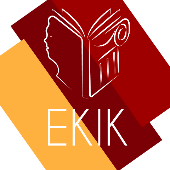 JELENTKEZÉSI LAP FŐZŐCSAPATOKNAKAlulírott csapat,  nevezni kíván a XVIII. Öhönforgató Verseny és Néptánctalálkozó főzőversenyén. Csapat:  Kapcsolattartó elérhetősége:Létszám: 